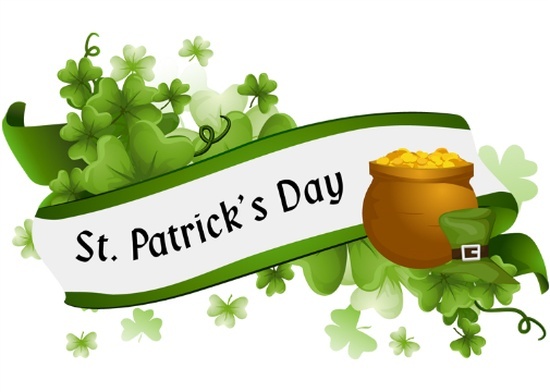 Rainbow Room Weekly Lesson Plans for March 11-15, 2024MondayTuesdayWednesdayThursdayFridayConceptSt. Patrick’s Day is an Irish holiday.Four Leaf Clovers are found for good luck.Leprechaun’s Gold can be found at the end of a Rainbow.Leprechaun’s play silly tricks to keep you for their gold.St. Patrick’s Day is this Sunday. Circle Time and StoryWelcome SongsName/Letter Recognition GameBooks: Hurray for St. Patrick’s Day by Joan HolabBook: A Rainbow of My Own by Don FreemanBook: My Friend is Sad by Mo WilliamsBook: Planting a Rainbow by Lois Ehlert.Book: Twas The Night Before St. Patrick’s Day by Natasha WingDiscovery ActivitiesMagnet TilesCutting with ScissorsMega BlocksStencils with Colored PencilsNatural Wood BlocksGearsLegosPuzzlesLincoln LogsGeo ShapesArtDrawing with MarkersPainting CloversRainbow PaintingsRainbow CollageLeprechaun Treats Cooking ProjectMusic Interaction and Group GamesActivity: Listening to Irish Music/BagpipesSong: If You’re Lucky And You KnowSong: Shake Your Sillies OutActivity: Drawing a Rainbow as a groupActivity: Searching for Gold It